	ПРОЕКТ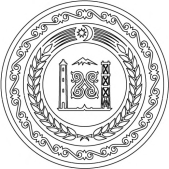 АДМИНИСТРАЦИЯ НАУРСКОГО МУНИЦИПАЛЬНОГО РАЙОНА ЧЕЧЕНСКОЙ РЕСПУБЛИКИ(АДМИНИСТРАЦИЯ НАУРСКОГО МУНИЦИПАЛЬНОГО РАЙОНА)НОХЧИЙН РЕСПУБЛИКАННЕВРАН МУНИЦИПАЛЬНИ КIОШТАН АДМИНИСТРАЦИ(НЕВРАН МУНИЦИПАЛЬНИ КIОШТАН АДМИНИСТРАЦИ)ПОСТАНОВЛЕНИЕ                                 			                                                              № ___                                                         ст. НаурскаяОб утверждении перечня муниципальных программ
Наурского муниципального районаВ целях исполнения постановления Администрации Наурского муниципального района Чеченской Республики от 28.10.2016 года  № 54 «Об утверждении Порядка разработки, реализации и оценки эффективности муниципальных программ Наурского муниципального района Чеченской Республики», Администрация Наурского муниципального района ПОСТАНОВЛЯЕТ: 1.Утвердить перечень муниципальных программ Наурского Наурского муниципального района в новой редакции согласно приложению.2.Разместить настоящее постановление в сети Интернет на официальном сайте Администрации Наурского муниципального района www.naurchr.ru.3.Считать утратившим силу постановление главы Администрации Наурского муниципального района № 290 от 31.10.2016 года.	4.Настоящее постановление вступает в силу со дня подписания.      	5.Контроль исполнения настоящего постановления оставляю за собой.Глава	 Администрации		   		                                  М.А. БухадиевВахабова Макка Русланбековна8(965) 960-11-40,  admin-naur@mail.ruПРИЛОЖЕНИЕ
к постановлению главы Администрации           
Наурского муниципального района
«___»_______2021 года № __ПРИЛОЖЕНИЕ
к постановлению главы Администрации           
Наурского муниципального района
«___»_______2021 года № __ПРИЛОЖЕНИЕ
к постановлению главы Администрации           
Наурского муниципального района
«___»_______2021 года № __ПРИЛОЖЕНИЕ
к постановлению главы Администрации           
Наурского муниципального района
«___»_______2021 года № __ПРИЛОЖЕНИЕ
к постановлению главы Администрации           
Наурского муниципального района
«___»_______2021 года № __ПРИЛОЖЕНИЕ
к постановлению главы Администрации           
Наурского муниципального района
«___»_______2021 года № __Реестр муниципальных программ Администрации Наурского муниципального района, реализация которых приходится на период с 01.01.2018 года по настоящее время Реестр муниципальных программ Администрации Наурского муниципального района, реализация которых приходится на период с 01.01.2018 года по настоящее время Реестр муниципальных программ Администрации Наурского муниципального района, реализация которых приходится на период с 01.01.2018 года по настоящее время Реестр муниципальных программ Администрации Наурского муниципального района, реализация которых приходится на период с 01.01.2018 года по настоящее время Реестр муниципальных программ Администрации Наурского муниципального района, реализация которых приходится на период с 01.01.2018 года по настоящее время Реестр муниципальных программ Администрации Наурского муниципального района, реализация которых приходится на период с 01.01.2018 года по настоящее время Реестр муниципальных программ Администрации Наурского муниципального района, реализация которых приходится на период с 01.01.2018 года по настоящее время Реестр муниципальных программ Администрации Наурского муниципального района, реализация которых приходится на период с 01.01.2018 года по настоящее время Реестр муниципальных программ Администрации Наурского муниципального района, реализация которых приходится на период с 01.01.2018 года по настоящее время Реестр муниципальных программ Администрации Наурского муниципального района, реализация которых приходится на период с 01.01.2018 года по настоящее время Реестр муниципальных программ Администрации Наурского муниципального района, реализация которых приходится на период с 01.01.2018 года по настоящее время Реестр муниципальных программ Администрации Наурского муниципального района, реализация которых приходится на период с 01.01.2018 года по настоящее время № п/пНаименование муниципальной программы Наименование муниципальной программы Ответственный исполнитель Ответственный исполнитель Реквизиты НПАРеквизиты НПАСроки реализации Сроки реализации Цели и задачиЦели и задачиОтчет по реализации программы 1Муниципальная программа "Обеспечение финансовой устойчивости Наурского муниципального района"Муниципальная программа "Обеспечение финансовой устойчивости Наурского муниципального района"Наурское районное финансовое управление  Наурское районное финансовое управление  Постановление Администрации Наурского муниципального района  от 29.12.2016 года № 70Постановление Администрации Наурского муниципального района  от 29.12.2016 года № 702017-2022 гг.2017-2022 гг.Обеспечение сбалансированности и повышение устойчивости бюджета Наурского муниципального района.                                                                            Организация и обеспечение бюджетного процесса в Наурском муниципальном районе в соответствии с требованиями бюджетного законодательства Повышение эффективности, прозрачности и подотчетности использования бюджетных средств при реализации приоритетов и целей социально-экономического развития Наурского муниципального района Обеспечение сбалансированности и повышение устойчивости бюджета Наурского муниципального района.                                                                            Организация и обеспечение бюджетного процесса в Наурском муниципальном районе в соответствии с требованиями бюджетного законодательства Повышение эффективности, прозрачности и подотчетности использования бюджетных средств при реализации приоритетов и целей социально-экономического развития Наурского муниципального района 2Муниципальная программа "Развитие муниципального хозяйства Наурского муниципального района"Муниципальная программа "Развитие муниципального хозяйства Наурского муниципального района"Администрация Наурского муниципального района ЧРАдминистрация Наурского муниципального района ЧРПостановление Администрации Наурского муниципального района  от 29 декабря 2016 г. № 69Постановление Администрации Наурского муниципального района  от 29 декабря 2016 г. № 692017-2022 гг.2017-2022 гг.Формирование условий для эффективного и бесперебойного функционирования комплекса муниципального хозяйства Наурского муниципального района. 
Содержание и развитие жилищно-коммунального хозяйства Наурского муниципального района Обеспечение функционирования и развитие дорожно-транспортного комплекса Наурского муниципального района.                          Повышение уровня благоустройства территории населенных пунктов Наурского муниципального района Обеспечение предоставления социальных выплат молодым семьям для приобретения (строительства) жилья эконом-класса или строительство индивидуального жилого дома экономкласса Формирование условий для эффективного и бесперебойного функционирования комплекса муниципального хозяйства Наурского муниципального района. 
Содержание и развитие жилищно-коммунального хозяйства Наурского муниципального района Обеспечение функционирования и развитие дорожно-транспортного комплекса Наурского муниципального района.                          Повышение уровня благоустройства территории населенных пунктов Наурского муниципального района Обеспечение предоставления социальных выплат молодым семьям для приобретения (строительства) жилья эконом-класса или строительство индивидуального жилого дома экономкласса 3Развитие общего и дополнительного образования Наурского муниципального районаРазвитие общего и дополнительного образования Наурского муниципального районаМУ «Наурское районное управление образования»МУ «Наурское районное управление образования»Постановление Администрации Наурского муниципального районаот 29.12.2016 года № 71Постановление Администрации Наурского муниципального районаот 29.12.2016 года № 712017-2021 гг.2017-2021 гг.Предоставление качественных муниципальных услуг в сфере общего и дополнительного образования детей Наурского муниципального района Предоставление качественных муниципальных услуг в сфере общего и дополнительного образования детей Наурского муниципального района 4Развитие дошкольного образования Наурского муниципального районаРазвитие дошкольного образования Наурского муниципального районаМУ «Управление дошкольного образования Наурского муниципального района»МУ «Управление дошкольного образования Наурского муниципального района»Постановление Администрации Наурского муниципального района
от 29.12.2016 года № 72Постановление Администрации Наурского муниципального района
от 29.12.2016 года № 722017-2021гг.2017-2021гг.Предоставление качественных муниципальных услуг в сфере дошкольного образования детей Наурского муниципального районаПредоставление качественных муниципальных услуг в сфере дошкольного образования детей Наурского муниципального района5Развитие культуры Наурского муниципального района Развитие культуры Наурского муниципального района МУ «Отдел культуры Наурского муниципального района»МУ «Отдел культуры Наурского муниципального района»Постановление Администрации Наурского муниципального района
от 29.12.2016 года № 73Постановление Администрации Наурского муниципального района
от 29.12.2016 года № 732017-2021гг.2017-2021гг.Предоставление качественных муниципальных услуг в сфере культуры и искусства Наурского муниципального районаПредоставление качественных муниципальных услуг в сфере культуры и искусства Наурского муниципального района6Развитие физической культуры и спорта на территории Наурского муниципального района на 2019 - 2021 годыРазвитие физической культуры и спорта на территории Наурского муниципального района на 2019 - 2021 годыАдминистрация Наурского муниципального района ЧР (Дугучиев Р.Б).Администрация Наурского муниципального района ЧР (Дугучиев Р.Б).Постановление Администрации Наурского муниципального района
от 23.11.2018 года № 94Постановление Администрации Наурского муниципального района
от 23.11.2018 года № 942019-2021 гг.2019-2021 гг.Создание условий для реализации прав граждан на занятие физической культурой и спортом Создание условий для реализации прав граждан на занятие физической культурой и спортом 7Профилактика терроризма и экстремизма на территории Наурского муниципального района на 2020-2022 годыПрофилактика терроризма и экстремизма на территории Наурского муниципального района на 2020-2022 годыАдминистрация Наурского муниципального района ЧР (Карнаухова Л.А.) Администрация Наурского муниципального района ЧР (Карнаухова Л.А.) Постановление Администрации Наурского муниципального района от 11.03.2020 года № 16 Постановление Администрации Наурского муниципального района от 11.03.2020 года № 16 2020-2022 гг.2020-2022 гг.Совершенствование системы предупреждения и профилактика  терроризма и экстремизмаСовершенствование системы предупреждения и профилактика  терроризма и экстремизмаВ 2020 году проведена работа по антитеррористической пропаганде, в том числе посредством наглядной агитации. Тематические баннеры размещены на территории сельских поселений и региональной трассе Моздок-Кизляр в количестве 20 шт.8Развитие малого и среднего предпринимательства в Наурском муниципальном районе Чеченской Республики на 2020-2021 годыРазвитие малого и среднего предпринимательства в Наурском муниципальном районе Чеченской Республики на 2020-2021 годыАдминистрация Наурского муниципального района ЧР (Визаев Ш.С.)Администрация Наурского муниципального района ЧР (Визаев Ш.С.)Постановление Администрации Наурского муниципального района от 27.12.2019 года № 139Постановление Администрации Наурского муниципального района от 27.12.2019 года № 1392020-2021 гг.2020-2021 гг.Улучшение условий для развития малого и среднего предпринимательства на территории Наурского муниципального района ЧРУлучшение условий для развития малого и среднего предпринимательства на территории Наурского муниципального района ЧРВ 2020 году ЮЛ и ИП в Наурском муниципальном районе осуществляющим виды экономической деятельности,пострадавших в результате ново корановирусой инфекции, в аренде которых нахдятся земельные участки, предоставлялись поддержки науслоиях освобождения от начисления арендно платы и прдоставлния отсрочки уплаты арендных платежей по согласованию сторон.9«Комплексное развитие сельских территорий Наурского муниципального района на 2020-2025 годы»«Комплексное развитие сельских территорий Наурского муниципального района на 2020-2025 годы»Администрация Наурского муниципального района ЧР (Эскиев М.Л.)Администрация Наурского муниципального района ЧР (Эскиев М.Л.)Постановление Администрации Наурского муниципального района от 05.10.2020 года № 125Постановление Администрации Наурского муниципального района от 05.10.2020 года № 1252020-2025 гг.2020-2025 гг.Обеспечение комплексного развития сельских территорий района; 
- улучшение жилищных условий сельского населения и обеспечение доступным жильем граждан, проживающих на сельских территориях; 
- развитие газораспределительной системы за счет строительства распределительных газовых сетей  на территории района; 
- повышение уровня комплексного обустройства населенных пунктовОбеспечение комплексного развития сельских территорий района; 
- улучшение жилищных условий сельского населения и обеспечение доступным жильем граждан, проживающих на сельских территориях; 
- развитие газораспределительной системы за счет строительства распределительных газовых сетей  на территории района; 
- повышение уровня комплексного обустройства населенных пунктов10«Формирование современной городской среды в Наурском муниципальном районе га 2018-2024 годы»«Формирование современной городской среды в Наурском муниципальном районе га 2018-2024 годы»Администрация Наурского муниципального района ЧР (Эскиев М.Л., Муртазова С.А)Администрация Наурского муниципального района ЧР (Эскиев М.Л., Муртазова С.А)Постановление Администрации Наурского муниципального района от 16.10.2017 года № 105Постановление Администрации Наурского муниципального района от 16.10.2017 года № 1052018-2024 гг.2018-2024 гг.Организация благоустройства территорий муниципального района;
 -совершенствование архитектурно-художественного облика района;
- обеспечение формирования единых подходов и приоритетов формирования комфортной городской среды на территории района с учетом приоритетов терр.развития.Организация благоустройства территорий муниципального района;
 -совершенствование архитектурно-художественного облика района;
- обеспечение формирования единых подходов и приоритетов формирования комфортной городской среды на территории района с учетом приоритетов терр.развития.11Капитальный ремонт общего имущества в многоквартирных домах, расположенных на территории Чеченской Республики на 2014-2043 годыКапитальный ремонт общего имущества в многоквартирных домах, расположенных на территории Чеченской Республики на 2014-2043 годыАдминистрация Наурского муниципального района ЧР (Алиев Х.Т.)Администрация Наурского муниципального района ЧР (Алиев Х.Т.)Постановление Администрации Наурского муниципального района от 14.06.2019 года № 159Постановление Администрации Наурского муниципального района от 14.06.2019 года № 1592014-2043 гг.2014-2043 гг.Проведение капитального ремонта общего имущества в многоквартирных домах;- устранение возникающих в процессе эксплуатации дефектов, влияющих на долговечность, безопасность и надежность конструктивных элементов и инженерных систем многоквартирных домов;- поддержка инициативы населения в сфере обеспечения сохранности многоквартирного жилищного фонда.Проведение капитального ремонта общего имущества в многоквартирных домах;- устранение возникающих в процессе эксплуатации дефектов, влияющих на долговечность, безопасность и надежность конструктивных элементов и инженерных систем многоквартирных домов;- поддержка инициативы населения в сфере обеспечения сохранности многоквартирного жилищного фонда.12«Развитие муниципального хозяйства Наурского муниципального района»«Развитие муниципального хозяйства Наурского муниципального района»Администрация Наурского муниципального района ЧР (Эскиев М.Л.)Администрация Наурского муниципального района ЧР (Эскиев М.Л.)Постановление Администрации Наурского муниципального района от 29.12.2016 года № 69Постановление Администрации Наурского муниципального района от 29.12.2016 года № 692021 г.2021 г.Содержание и развитие ЖКХ Наурского муниципального района;
- обеспечение функционирования и развитие дорожно-транспортного комплекса Наурского муниципального района;
- повышение уровня благоустройства территории населенных пунктов Наурского района;
- обеспечение выплат молодым семьям для приобретения жилья эконом-класса или строительство инд. жилого дома эконом-класса.Содержание и развитие ЖКХ Наурского муниципального района;
- обеспечение функционирования и развитие дорожно-транспортного комплекса Наурского муниципального района;
- повышение уровня благоустройства территории населенных пунктов Наурского района;
- обеспечение выплат молодым семьям для приобретения жилья эконом-класса или строительство инд. жилого дома эконом-класса.13«Развитие дорожной отрасли Наурского муниципального района Чеченской Республики на 2017-2019 годы»«Развитие дорожной отрасли Наурского муниципального района Чеченской Республики на 2017-2019 годы»Администрация Наурского муниципального района ЧР (Алиев Х.Т.)Администрация Наурского муниципального района ЧР (Алиев Х.Т.)Постановление Администрации Наурского муниципального района от 24.05.2017 
года № 35Постановление Администрации Наурского муниципального района от 24.05.2017 
года № 352017-2019 гг.2017-2019 гг.Развитие и обслуживание дорожной сети для обеспечения потребностей экономики и населения Наурского муниципального района в пассажирских и грузовых перевозках;
- повышение технического уровня существующих автомобильных дорог , увеличение их пропускной способности;
- увеличение протяженности автомобильных дорог местного значения, соответствующим нормативным требованиям;
- повышение категории автомобильных дорог местного значения путем выполнения нормативных мероприятий по содержанию и ремонту дорог.    Развитие и обслуживание дорожной сети для обеспечения потребностей экономики и населения Наурского муниципального района в пассажирских и грузовых перевозках;
- повышение технического уровня существующих автомобильных дорог , увеличение их пропускной способности;
- увеличение протяженности автомобильных дорог местного значения, соответствующим нормативным требованиям;
- повышение категории автомобильных дорог местного значения путем выполнения нормативных мероприятий по содержанию и ремонту дорог.    